2013-Le Petit Mot- OL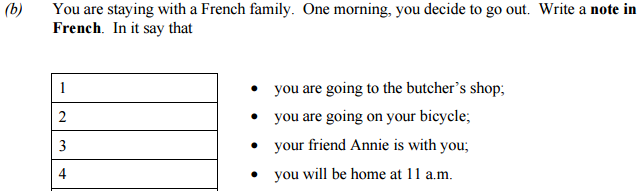 lundi, 9 heuresMadame Martin,Je vous laisse ce petit mot pour vous dire que je vais à la boucherie.Je vais à vélo.Mon copine/ amie Annie est avec moi.Je vais retourner à la maison à onze heures.À bientôt,Marc